                     Revised as of July 9, 18                                                         WOODVILLE UNION SCHOOL DISTRICT			16541 ROAD 168 │PORTERVILLE, CALIFORNIA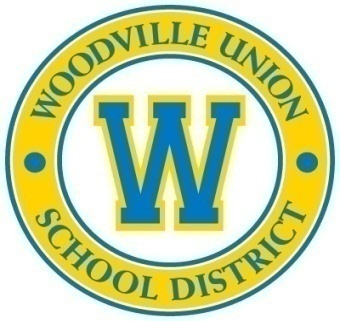                                              REGULAR BOARD MEETING AGENDA                    July 10, 2018 5:30 P.M. - Cafeteria  CALL TO ORDER Time: _____ by Board President Diana Oceguera-MartinezPLEDGE OF ALLEGIANCE 3.				ROLL CALLFabiola Guerrero.……………Present  Absent  Late  Miguel Guillen ….…………..Present  Absent  Late               Amanda Medina.…………….Present  Absent  Late  					Diana Oceguera-Martinez…...Present  Absent  Late  					Rick Luna……………………Present  Absent  Late  4.	      CONSENT AGENDA           4.1 Approval of Regular Board Meeting Agenda dated July 10, 2018                               4.2 Approval of Regular Board Meeting Minutes dated June 12, 2018 (Enclosure Item 4.2) page 5           4.3 Approval of Special Board Meeting Minutes dated June 19, 2018 (Enclosure Item 4.3) page 14           4.4 Approval of vendor payments; warrant numbers (Enclosure Item 4.4) page 18										June 7, 2018			ck#’s 61786794-61786823									$ 89,119.76										June 28, 2018	  	ck#’s 61791938-61791971									$ 82,853.69           				 GRAND TOTAL											  $171,973.45									   Motion to approve by: __________________ Seconded by: _________________________ Guerrero __Guillen __ Medina __ Oceguera-Martinez __ LunaMotion:  Passed _____    Failed____5.	PUBLIC COMMENTSOpportunity for members of the public to address the Board about any items within the Board’s jurisdiction.Time Allocation: An individual speaker will be permitted up to three minutes for a comment. This will be strictly adhered to with assistance of the Board President.6.        CORRESPONDENCE/INFORMATION ITEMS7.	REPORTS/PRESENTATIONS8.			  BOARD’S REPORT9.	SUPERINTENDENT’S REPORT10.      ADJOURN TO CLOSED SESSION Time: ______ P.M.           It is the intention of this Governing Board to meet in Closed Session concerning:10.1	Public Employee Employment/Appointment (Government Code section 54957)						Job Title: Superintendent/Principal - Supplemental Employment Agreement						Job Title: Classroom Teacher						Job Title: Learning Director10.2        Public Employee Discipline/Dismissal/Release (Government Code Section 54957)Resignation from Employment 	         Return to open session at ______p.m.The Board President would report the action taken during closed session.   11.		ACTION ITEMS11.1	Join CSBA Consortium of 3 Small School Districts in Tulare County for Policy Development Workshop (PDW) (Enclosure 11.1) page 36CSBA will work with up to 3 local districts to conduct analysis of current board policy manual to determine whether the district is up to date with current mandated state and federal policy. Cost $1,250.  In addition, key district personnel are engaged in a 2-3 day Policy Development Workshop (October 1-3 tentative dates) to develop or complete comprehensive updates to existing policy. Cost is $5,420. Consortium members would also share in the lodging expenses of the presenter.  Joining the consortium will result in lower expense since districts share costs and workshop is local thus will not require overnight lodging. Motion by: __________________ Seconded by: _________________________ Guerrero __Guillen __ Medina __ Oceguera-Martinez __ LunaMotion:  Passed _____    Failed____			11.2		Service Agreement with California School Boards Association for “Agenda Online” Platform.							(Enclosure 11.2) page 42For an annual fee of $500.00, our District will be able to use the “Agenda Online” web-based application to create agendas, attach and/or link supporting documents, record minutes and publish these items on our website.  We recommend approval.Motion by: __________________ Seconded by: _________________________ Guerrero __Guillen __ Medina __ Oceguera-Martinez __ LunaMotion:  Passed _____    Failed____11.3		Discussion and Approval of Supplemental Employment Agreement for Superintendent/Principal.In order to achieve a smooth transition, Mr. Saephan has requested the opportunity to work days in June in advance of his approved contract.  Motion by: __________________ Seconded by: _________________________ Guerrero __Guillen __ Medina __ Oceguera-Martinez __ LunaMotion:  Passed _____    Failed____ 12.     ORGANIZATIONAL BUSINESS Consideration of any item that the Governing Board wishes to have on the agenda for the next             Board meeting.  13.      ADJOURN MEETINGMotion by: __________________ Seconded by: _________________________ Guerrero __Guillen __ Medina __ Oceguera-Martinez __ LunaMotion:  Passed _____    Failed____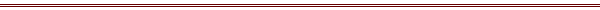 Members of the public may address the Board during the public comments period, or at the time, an item on the agenda is being discussed.  A maximum of three (3) minutes will be allotted to each individual wishing to speak with a maximum of fifteen (15) minutes allotted for each agenda item.  Board action cannot be taken on any item not appearing on the agenda.If needed, a written notice should be submitted to the Superintendent requesting disability-related accommodations or modifications, including auxiliary aides and services.Notice:  If documents are distributed to the board members concerning an agenda item within 72 hours of a regular board meeting, at the same time the documents will be made available for public inspection at the District Office located at 16541 Road 168, Porterville, CA.Los miembros del público pueden dirigirse a la Mesa durante el período de comentarios públicos, o en el momento un punto en el orden del día se está discutiendo. Un máximo de tres (3) minutos será asignado a cada persona que desee hablar con un máximo de quince (15) minutos asignados para cada tema del programa. Medidas de la Junta no se puede tomar en cualquier artículo que no figure en el orden del día.

Si es necesario, un aviso por escrito debe ser presentado al Superintendente solicitando relacionados con la discapacidad adaptaciones o modificaciones, incluyendo asistentes y servicios auxiliares.

Aviso: Si los documentos se distribuyen a los miembros de la junta sobre un tema del programa dentro de las 72 horas de una reunión de la junta regular, al mismo tiempo, los documentos estarán disponibles para inspección pública en la Oficina del Distrito ubicada en 16541 Road 168, Porterville, CA.Agenda submitted and posted by:Lou SaephanSuperintendent/Principal